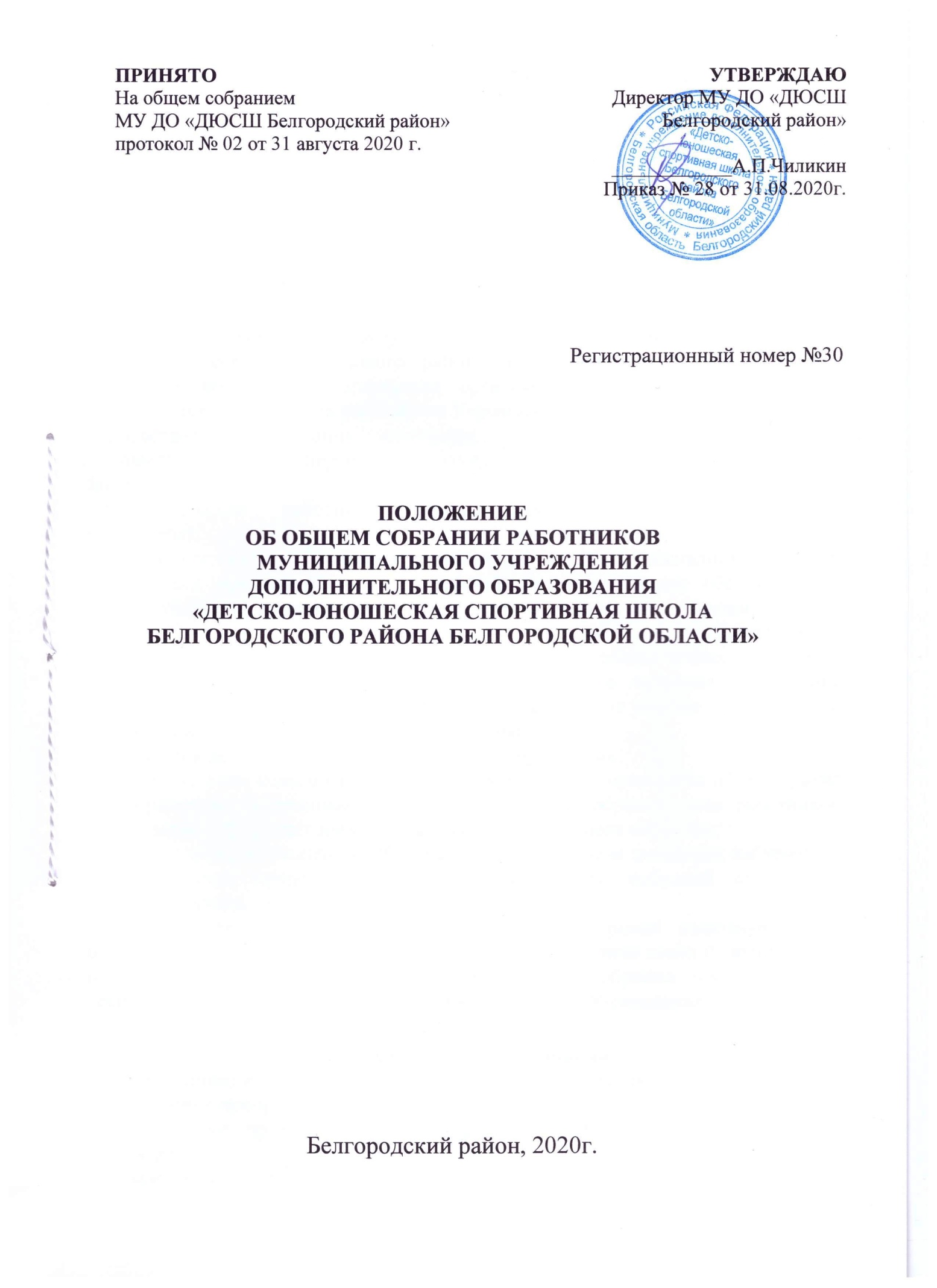 Общие положенияНастоящее Положение об Общем собрании работников (далее – Положение) в муниципальном учреждении дополнительного образования детей «Детско-юношеская спортивная школа Белгородского района Белгородской области» (далее – Учреждение) составлено в соответствии с Федеральным законом «Об образовании в Российской Федерации» от 29.12.2012 года № 273-ФЗ и Уставом    МУ ДО «ДЮСШ Белгородского района.Общее собрание работников Учреждения – коллегиальный орган, созданный в целях соблюдения действующего законодательства по вопросам управления Учреждением.Состав и порядок формирования Общего собранияОбщее собрание трудового работников Учреждения (далее – Общее собрание) является коллегиальным органом управления Учреждением и формируется из числа всех работников Учреждения.Состав Общего собрания Учреждения:административный персонал (директор, заместители директора, заместитель директора по АХР);педагогические работники (тренеры-преподаватели, инструкторы-методисты);учебно-вспомогательный и обслуживающий персонал (специалист по кадрам, заведующий оружейным складом, рабочий по комплексному обслуживанию здания, уборщики производственных и служебных помещений, сторожа).В заседаниях Общего собрания Учреждения могут участвовать представители Учредителя, куратора Учреждения, общественности и иные приглашенные лица. Приглашенные участники Общего собрания Учреждения обладают правом совещательного голоса и не принимают участие в голосовании по решению вопросов Общего собрания Учреждения.Порядок деятельности Общего собрания Учреждения:перед началом нового календарного года директор Учреждения издает приказ (распоряжение) о включении в состав Общего собрания всех работников Учреждения и назначает дату и время проведения Общего собрания;в целях ведения заседания Общее собрание на первом заседании избирает из своего состава председателя и секретаря Общего собрания со сроком полномочий пять лет;функции председателя и секретаря Общего собрания выполняются на безвозмездной основе, в случае невозможности исполнения своих функций, либо по инициативе более половины членов Общего собрания председатель и секретарь могут быть переизбраны Общим собранием Учреждения.Компетенция Общего собранияК компетенции Общего собрания Учреждения относятся:- определение приоритетных направлений деятельности Учреждения; - рассмотрение предложений о внесении изменений и дополнений к Уставу Учреждения; - рассмотрение и принятие локальных актов Учреждения регламентирующих правовое положение работников Учреждения и обучающихся; - избрание членов Управляющего совета Учреждения из числа работников Учреждения; - рассмотрение и обсуждение вопросов материально-технического обеспечения и оснащения Учреждения; - заслушивание отчетов Директора Учреждения по вопросам деятельности.Общее собрание Учреждения правомочно принимать решения по обсуждаемому вопросу, если в его работе участвует более половины работников Учреждения.Организация работы Общего собранияОбщее собрание Учреждения собирается не реже двух раз в год.Инициатором созыва Общего собрания может быть Учредитель, директор Учреждения или не менее одной трети работников Учреждения.Директор Учреждения вправе созвать внеочередное заседание Общего собрания на основании поступивших к нему письменных заявлений (от работников Учреждения, Учредителя), требующих срочного принятия решения Общим собранием Учреждения.Дата, время, повестка заседания Общего собрания, а также необходимые материалы доводятся до сведения членов Общего собрания Учреждения не позднее, чем за 5 дней до заседания.Порядок работы и принятия решений Общим собранием Учреждения:секретарь Общего собрания обеспечивает подготовку рабочих материалов по планируемым к обсуждению вопросам, разрабатывает  совместно с членами Общего собрания проекты документов, предоставляемых для рассмотрения Общему собранию;председатель организует и проводит заседания Общего собрания, секретарь ведѐт протокол заседания Общего собрания. Протоколы оформляются в электронном виде с последующей распечаткой. Нумерация протоколов начинается с начала учебного года. В протоколе фиксируется:дата проведения;номер протокола;тема;повестка дня;количество присутствующих и отсутствующих;краткое содержание по каждому вопросу;- итоги голосования;решение.в обсуждении вопросов заслушиваются все выступления и учитываются мнения каждого из участвующих в заседании членов Общего собрания, выступления участников Общего собрания фиксируются в протоколе заседания;решения Общего собрания по обсуждаемым вопросам выдвигаются на открытое голосование и считаются принятыми, если за них проголосовало более половины работников, присутствующих на заседании;решения Общего собрания являются обязательными для всех работников Учреждения и реализуются через локальные нормативные акты Учреждения в пределах его компетенции.Решения Общего собрания Учреждения вступают в силу со времени издания локального нормативного акта Учреждения и издания распорядительного документа – приказа (распоряжения) директора Учреждения.Протокол подписывается председателем, секретарем и храниться в Учреждении.Решения Общего собрания Учреждения, противоречащие действующему законодательству и Уставу Учреждения, признаются недействительными и подлежат отмене приказом (распоряжением) директора Учреждения.Протоколы	заседаний	Общего		собрания	Учреждения	хранятся	в делопроизводстве		Учреждения	не	менее	50		лет.	Книга		протоколов пронумеровывается, прошнуровывается, скрепляется подписью директора и печатью Учреждения.Общее собрание Учреждения не правомочно совершать сделки и иные юридические действия от имени Учреждения, выступать от имени Учреждения и представлять интересы Учреждения в государственных органах, органах местного самоуправления и иных организациях, если иное не предусмотрено законодательством Российской Федерации.